Место нахождения жилого домаСведения о лицах, включая наследников, информация о которых содержится в акте осмотра, которым предположительно жилой дом принадлежит на праве собственности, хозяйственного ведения или оперативного управления, иных лицах, имеющих право владения и пользования этим домомСрок непроживания в жилом доме собственника, иных лиц, имеющих право владения и пользования этим домомСведения о внесении платы за жилищно-коммунальные услуги, возмещении расходов за электроэнергию, выполнении требований законодательства об обязательном страховании строений, принадлежащих гражданамРазмеры дома, площадь, дата ввода в эксплуатацию, материал стен, этажность, подземная этажностьСоставные части и принадлежности дома, в т.ч. хозяйственные и иные постройки, и степень их износаСведения о нахождении жилого дома в аварийном состоянии или угрозе его обвала, включая информацию о том, является ли это следствием чрезвычайных ситуаций природного и техногенного характера, боевых действий и актов терроризмаСведения о земельном участке (площадь, вид права, наличие ограничений (обременений) прав на негоСлободской сельсовет,деревня Свядица, улица Молодежная, дом б/нХрол Борис Семёнович(умер в 1990 году)Более 20 летНачисления за ЖКУ не производятся7,2 м х 9,23 м83,4 м21964 годДом одноэтажный, деревянный,75%Не находится в аварийном состоянииПраво не зарегистрированоСлободской сельсовет,деревня Свядица, улица Молодежная, дом б/нХрол Борис Семёнович(умер в 1990 году)Более 20 летНачисления за ЖКУ не производятся7,2 м х 9,23 м83,4 м21964 год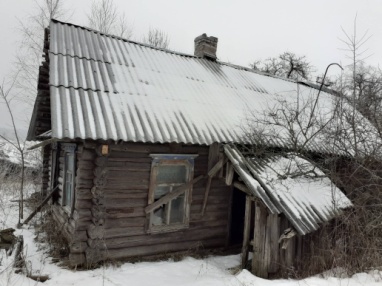 Право не зарегистрированоСлободской сельсовет,деревня Свядица, улица Зелёная, дом б/нКарабань Анна Николаевна(умерла в 1993 году)Более 20 летНачисления за ЖКУ не производятся9,23 м х 5,11 м4,27 х 1,86 м62,86 м2Год постройки 1927 Дом одноэтажный, деревянный75%Не находится в аварийном состоянииПраво не зарегистрированоСлободской сельсовет,деревня Свядица, улица Зелёная, дом б/нКарабань Анна Николаевна(умерла в 1993 году)Более 20 летНачисления за ЖКУ не производятся9,23 м х 5,11 м4,27 х 1,86 м62,86 м2Год постройки 1927 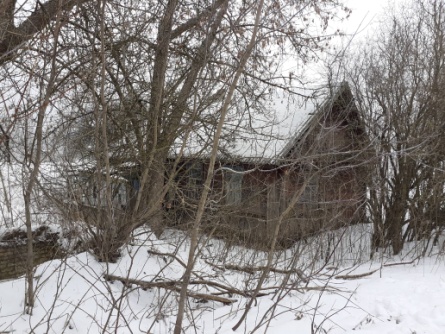 Право не зарегистрированоСлободской сельсовет,деревня Свядица, улица Заречная, дом б/нМахотина Дарья Сафоновна(умерла в 2003 году)Более 20 летНачисления за ЖКУ не производятся9,35 м х 5,26 м63,51 м2Год постройки 1938Дом одноэтажный деревянныйНе находится в аварийном состоянииПраво не зарегистрированоСлободской сельсовет,деревня Свядица, улица Заречная, дом б/нМахотина Дарья Сафоновна(умерла в 2003 году)Более 20 летНачисления за ЖКУ не производятся9,35 м х 5,26 м63,51 м2Год постройки 1938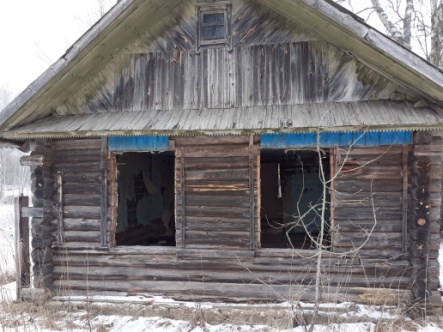 Право не зарегистрировано